§12525.  Qualification for licensure1.  Qualification for licensure.  To be eligible for a license to practice naturopathic medicine, the applicant must:A.  Be a graduate of an approved naturopathic medical college and pass or have passed a competency-based examination approved by the board, covering the appropriate naturopathic subjects, including basic and clinical sciences;  [PL 1995, c. 671, §13 (NEW).]B.    [PL 2007, c. 402, Pt. AA, §9 (RP).]B-1.  Be trustworthy and competent;  [PL 2007, c. 402, Pt. AA, §9 (NEW).]C.  Be physically and mentally capable of safely practicing naturopathic medicine with or without reasonable accommodation;  [PL 1995, c. 671, §13 (NEW).]D.  Have had no license to practice naturopathic medicine refused, revoked or suspended by any other state or country for reasons that relate to the applicant's ability to skillfully and safely practice naturopathic medicine unless that license has been restored to good standing by that state or country; and  [PL 1995, c. 671, §13 (NEW).]E.  File an application and pay the licensing fees established under section 12526.  [PL 2003, c. 666, §7 (AMD).][PL 2007, c. 402, Pt. AA, §9 (AMD).]2.  Conditional licensure. [PL 2007, c. 402, Pt. AA, §9 (RP).]3.  Naturopathic acupuncture specialty certification.  In order to practice naturopathic acupuncture, a naturopathic doctor must obtain a naturopathic acupuncture specialty certification from the board.  The board may issue this specialty certification to a naturopathic doctor who has:A.  Submitted an application and a certification fee established under section 12526;  [PL 2003, c. 666, §8 (AMD).]B.  Completed an acupuncture program approved by the board that includes 1,000 hours of classroom training and 300 hours of supervised clinical training; and  [PL 1995, c. 671, §13 (NEW).]C.  Passed an examination administered by the National Commission for the Certification of Acupuncturists and Oriental Medicine, or its successor or other organization approved by the board.  [PL 2007, c. 402, Pt. AA, §9 (AMD).][PL 2007, c. 402, Pt. AA, §9 (AMD).]4.  Disclosures.  Naturopathic doctors shall:A.  Clearly disclose to each patient and on all printed material that their training is in naturopathic medicine;  [PL 1995, c. 671, §13 (NEW).]B.  Openly display their license, attaching renewals and specialty certifications when applicable; and  [PL 1995, c. 671, §13 (NEW).]C.  When practicing without malpractice insurance, disclose to each patient that they do not have insurance.  [PL 1995, c. 671, §13 (NEW).][PL 1995, c. 671, §13 (NEW).]SECTION HISTORYPL 1995, c. 671, §13 (NEW). PL 2003, c. 666, §§7,8 (AMD). PL 2007, c. 402, Pt. AA, §9 (AMD). The State of Maine claims a copyright in its codified statutes. If you intend to republish this material, we require that you include the following disclaimer in your publication:All copyrights and other rights to statutory text are reserved by the State of Maine. The text included in this publication reflects changes made through the First Regular and Frist Special Session of the 131st Maine Legislature and is current through November 1, 2023
                    . The text is subject to change without notice. It is a version that has not been officially certified by the Secretary of State. Refer to the Maine Revised Statutes Annotated and supplements for certified text.
                The Office of the Revisor of Statutes also requests that you send us one copy of any statutory publication you may produce. Our goal is not to restrict publishing activity, but to keep track of who is publishing what, to identify any needless duplication and to preserve the State's copyright rights.PLEASE NOTE: The Revisor's Office cannot perform research for or provide legal advice or interpretation of Maine law to the public. If you need legal assistance, please contact a qualified attorney.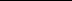 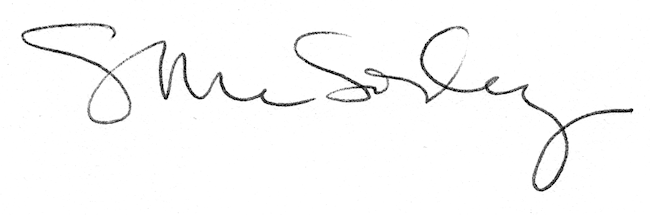 